秀山土家族苗族自治县人民医院询价采购文件项目编号：20210602项目名称：秀山土家族苗族自治县人民医院传染病区窗帘安装采购(第二次)采   购   人：秀山土家族苗族自治县人民医院2021年6月第一章  项目邀请书秀山土家族苗族自治县人民医院经院长办公会批准，对秀山土家族苗族自治县人民医院传染病区窗帘安装采购进行询价采购，欢迎具有相关资质的供应商参与竞争。一、采购项目内容采购编号：20210602项目名称：秀山土家族苗族自治县人民医院传染病区窗帘安装采购（第二次）最高限价：84433.20元二、采购有关说明（一）询价采购文件获取时间：2021年6月16日—2021年6月20日，询价采购文件为电子稿，凡有意参加者，在秀山土家族苗族自治县人民医院官网(http://www.cqxs120.net/)自行下载。（二）询价采购文件售价：500元，随投标文件一起递交（三）递交报价文件时间、地点：2021年6月21日08:30时至09:00时（北京时间，逾时或不符合规定的报价文件恕不受理），秀山土家族苗族自治县人民医院综合办公楼三楼会议室开标（四）开标时间、地点：2021年6月21日09:00时整，秀山土家族苗族自治县人民医院综合办公楼三楼会议室。三、联系方式采购单位：名称：秀山土家族苗族自治县人民医院联系人：杨川  18225486333第二章  报价须知一、总体要求参与竞争的报价人必须遵守《中华人民共和国政府采购法》有关规定。报价人为准备和进行投标所发生的费用一律自理。本次采购所涉及金额均为人民币。遇不可抗力因素，秀山土家族苗族自治县人民医院有权对采购内容、时间、地点进行变更，并发布公告。二、报价资质（一）符合《中华人民共和国政府采购法》第二十二条规定：1.具有独立承担民事责任的能力；2.具有良好的商业信誉和健全的财务会计制度；3.具有履行合同所必需的设备和专业技术能力；4.有依法缴纳税收和社会保障资金的良好记录；5.参加政府采购活动前三年内，在经营活动中没有重大违法记录；6.法律、行政法规规定的其他条件。（二）特殊资格条件（要求）：1、无三、采购文件（一）采购文件的组成：项目邀请书；报价须知；项目技术、数量要求；项目商务要求；评审方法、无效报价条款和废标条款；报价文件格式等。（二）采购人所作的一切有效的书面通知、修改及补充，都是采购文件不可分割的部分。（三）采购文件的修改在报价截止时间前，我中心对采购文件作出的修改及补充，是采购文件不可分割的部分。补充通知将在秀山土家族苗族自治县人民医院官网(http://www.cqxs120.net/)发布。四、报价文件（一）报价文件应按采购文件规定的内容和格式编制并提交，报价文件由资格证明部分、报价部分及报价人所作的一切有效补充、修改和承诺等文件组成。其中，资格证明部分包括：报价承诺函；承诺函中需对采购文件进行响应；法定代表人身份证明书（附身份证复印件）；法定代表人授权委托书（附身份证复印件）；诚信声明；报价人营业执照（副本）复印件；税务登记证（副本）复印件；中华人民共和国组织机构代码证（副本）复印件；询价采购文件“第二章 报价须知”中“二、报价资质”中“（二）特殊资格条件（要求）”中所涉及需要的相关证明材料复印件；询价采购文件中第三章的响应情况；询价采购文件中第四章的响应情况；信用中国网站（www.creditchina.gov.cn）“信用信息”（包括“失信被执行人”及“重大税收违法案件当事人名单”）及“政府行政许可与行政处罚”查询结果以及中国政府采购网（www.ccgp.gov.cn）“政府采购严重违法失信行为纪录名单”查询结果相关资料；备注：个体工商户提供中国政府采购网（www.ccgp.gov.cn）“政府采购严重违法失信行为纪录名单”查询结果即可；询价采购文件中所需的其他文件资料和承诺。报价部分包括：报价函；分项报价明细表；其他优惠条款。（二）报价文件的标准格式、份数和签署1.资格证明部分和报价部分应分开装订单独制定成册，各一式三份，其中正本一份，副本二份（在每份报价文件封面左要注明“正本”或“副本”字样，若正本和副本有差异，以正本为准）。副本可为正本的复印件，必须与正本一致，如出现不一致情况以正本为准。2.报价文件正本应由法定代表人或授权代表人逐页签字盖章，其中规定格式的文件应当按要求签字和加盖报价人公章。3.报价有效期：报价有效期为报价截止日期后九十天内。（三）报价文件的密封和标记1.报价文件应用密封袋密封，分别标明“资格证明部分”袋和“报价部分”袋。2.资格证明部分装入“资格证明部分”袋，密封并在袋上加盖公章。3.报价部分装入“报价部分”袋，密封并在袋上加盖公章。五、报价文件的迟交、更改、撤回（一）我院将拒绝接收在报价截止时间后递交的报价文件。（二）报价人在报价截止时间前，可以对报价文件进行补充或修改，并同样按采购文件规定的要求进行编制、密封、签署、标记、递交。报价人在开标前可以撤回报价文件，报价截止时间后，不得撤回报价文件。六、开标（一）开标会议在项目邀请书规定的时间、地点公开进行，各报价人参加人员1-3名，其中必须有1名是报价人的法人代表或授权代表人。（二）开标会议由我院组织。（三）开标时，请2名报价人代表当场对报价文件的密封、标记等情况进行核查，以确定其完备性。在确认无误后当众开启各报价人的资格证明文件；询价小组对各报价人的“资格证明部分”进行审查；公布“资格证明部分”审查合格的报价人并当众开启其“报价部分”进行唱标。七、评标（一）评标原则1.本次评审实行公开、公平、公正、保密的原则。2.评审在秀山自治县人民医院科室全程监督下进行。（二）评标依据：以《中华人民共和国政府采购法》和询价采购文件等为依据。八、定标询价小组根据合格报价人的二次报价从低到高排序，推荐排名前三的报价人为成交候选人（若报价相等，以节能、环保产品优先；节能、环保产品相同以业绩多的优先；业绩也相等，以注册资本金高的优先；若以上都相等，由采购人确定）。采购人按照询价小组推荐的成交候选人排名顺序确定成交供应商。若该成交供应商因不可抗力或者自身原因不能履行合同，排名其后第一位的成交候选人且报价不高于原成交供应商所报总价5%的，采购人可以确定排名其后第一位的成交候选供应商为成交供应商，并按以上程序履行成交程序，以此类推（在成交候选供应商内确定），否则应重新组织询价采购。采购结果通知（一）成交供应商确定后2个工作日内，在秀山土家族苗族自治县人民医院官网(http://www.cqxs120.net/)上发布成交结果公告。（二）结果公告发出同时，采购人将以书面形式发出《成交通知书》。《成交通知书》一经发出即发生法律效力。（三）《成交通知书》将作为签订合同的依据。（四）如有供应商对成交结果提出质疑的，在质疑处理完毕后发出成交通知书。（五）成交人无权向他人转让成交项目。十、关于质疑和投诉 （一）质疑内容、时限1.供应商认为采购文件、采购过程和成交结果使自己的权益受到损害的，可以在知道或者应知其权益受到损害之日起1个工作日内，以书面形式向采购人提出质疑，并附相关证明材料。2.供应商对采购文件中供应商特定资格条件、技术质量和商务要求、评审标准及评审细则有异议的，应主要向采购人提出质疑，其他问题可向采购代理机构提出质疑。（二）质疑答复时限采购人、采购机构在收到报价人书面质疑后3个工作日内，对质疑内容作出答复。（三）质疑答复方式采购人将在秀山土家族苗族自治县人民医院官网(http://www.cqxs120.net/)上对质疑答复内容进行公告。（四）不予受理或暂缓受理1.质疑有下列情形之一的，不予受理：1.1质疑供应商参与了投标活动后，再对采购文件内容提出质疑的；1.2质疑超过有效期的；1.3对同一事项重复质疑的。2.质疑有下列情形之一的，应暂不受理并告知报价人补充材料。报价人及时补充材料的，应予受理；逾期未补充的，不予受理：2.1质疑书内容不符合《重庆市政府采购供应商质疑投诉处理暂行规定》之规定的；2.2质疑书提供的依据或证明材料不全的；2.3质疑书副本数量不足的。（五）投诉1.报价人对采购机构的答复不满意或者采购机构未在规定时间内答复的，可在答复期满后十五个工作日内按有关规定，向同级财政部门投诉。2.在提出投诉时，应附送相关证明材料。投诉书及证明材料为外文的，应同时提供其中文译本；中文与外文意思不一致的，以中文为准。3.在确定受理投诉后，财政部门自受理投诉之日起三十个工作日内对投诉事项做出处理决定，并将投诉处理决定书送达投诉人、被投诉人和其他与投诉处理决定有利害关系的政府采购相关当事人，同时在重庆市政府采购网公告投诉处理决定书。十一、签订合同（一）成交人自收到《成交通知书》之日起30日内与采购人签订合同。（二）询价采购文件、成交人的报价文件及其澄清文件等，均作为签订合同的依据。成交人应按照合同约定履行义务，完成成交项目。十二、此次采购属于交钥匙项目，报价仅采用人民币综合报价，同一个报价供应商、同一种货物仅允许提供一个报价。所报价格应包括货物费、运输、培训、税金等所有费用。项目技术、数量要求一、货物技术、数量等要求1、双面棉麻面料：GLSZY74-14-HD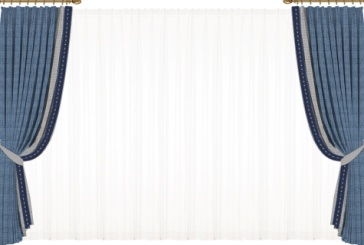 面料参数要求    幅宽：2800CM组织成分：100%植物纤维遮光度：80%塑形（包含绑带）克重量：1250每米高度：2.9-3.1m数量：长度400m轨道参数要求方轨或弯直轨（铝合金，厚度2.0）布得宝静音型200*2500方轨，质保5年。数量：200m2、专用轨道及面料：GLSYY-GJM12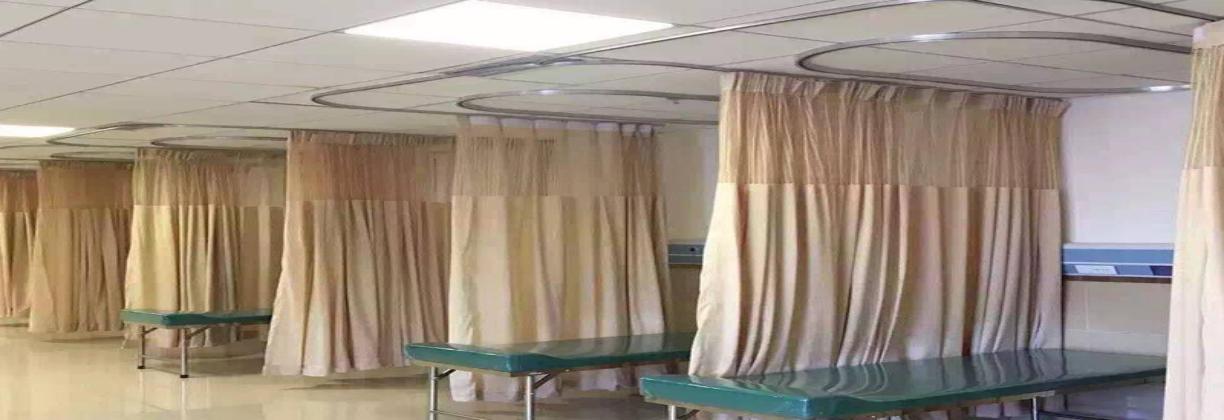 面料参数要求    幅宽：2900CM高精密医用面料组织成分：100%植物纤维遮光度：80%塑形（包含绑带）克重量：850每米数量：长度1246.2m颜色甲方选定	轨道参数要求围帘专用方轨（铝合金，厚度2.0）静音型，质保5年。数量：830.8m二、1、供应商不能低于以上要求。第四章  项目商务要求一、交货及安装时间、地点及验收方式（一）交货时间：合同签订之日起15日内交货完毕。（二）交货及安装地点：秀山自治县人民医院指定地点。（三）验收方式验收按照国家最新标准和行业规范及询价采购文件要求进行验收，具体要求如下：1.验收由采购人牵头验收；2.验收时对所有的货物进行验收；3.验收须作验收记录，对验收合格的内容，参加验收的人员应在验收记录上签字确认；4.如验收达不到规定要求，对采购人造成一定影响，成交供应商承担一切责任，并赔偿所造成的损失。二、质量保证（一）产品质量保证内容1.质量保质期： 1年（质保期从验收合格之日起计算）若供应商有更优惠的质保期，请在响应文件中明确应答。2.轨道符合国家现行标准。（二）售后服务内容1.供应商在质量保证期内应当为采购人提供以下技术支持服务：（1）质保期内因质量引起的损坏由供方无条件包换。（2）采购人遇到使用问题，成交人应在24小时内到达现场进行处理，确保产品正常使用。三、付款方式（1）货物全部交货完毕安装到位并验收合格后，凭合同、验收报告及发票，于15个工作日内支付合同款的95%，5%为质保金。（2）质保期满后（1年），退还质量保证金的100%（不计息）。第五章  评审方法、无效报价条款和废标条款一、评审方法（一）评审方法定义本项目采用最低评审价法进行评审。最低评审价法，是指以价格为主要因素确定成交候选人的评审方法，即在全部满足采购文件实质性要求前提下，依据统一的价格要素评定最低报价，以提出最低报价的报价人作为成交候选人或者成交人的评审方法。（二）评审程序评审工作由秀山自治县人民医院负责组织，具体评审事务由秀山自治县人民医院依法组建的询价小组负责。询价小组成员应符合招标评标的相应规定；与报价人有利益关系的人员、报价单位的人员、报价人直接主管部门的人员不得进入询价小组和参与评审工作。询价小组成员到位后，推举其中一位评审专家担任询价小组组长，并由组长牵头组织该项目评审工作。询价小组按以下程序独立履行评审职责：1.资格性检查。依据法律法规和采购文件等的规定，对报价文件中的资格证明、保证金等进行审查，以确定报价人是否具备报价资格。具体要求见下表：2.符合性检查。对报价文件的有效性、完整性和对采购文件的响应程度进行审查，以确定是否对采购文件的实质性要求作出响应。具体要求见下表：3.澄清有关问题。对报价文件中含义不明确、同类问题表述不一致或者有明显文字和计算错误的内容，询价小组可以书面形式（应当由询价小组成员签字）要求报价人作出必要澄清、说明或者纠正。报价人的澄清、说明或者补正应当采用书面形式，由其授权的代表签字，并不得超出报价文件的范围或者改变报价文件的实质性内容。询价小组对报价进行算术性复核，并对有算术上的和累加运算上的差错给予算术性修正，若大写和小写表示的金额有差异，以大写为准；总价金额与按单价汇总金额不一致的，以单价金额计算结果为准；单价金额小数点有明显错位的，应以总价为准，并修正单价。按以上方法进行算术性修正时，应取得报价人同意，并确认修正后的最终报价，如果报价人拒绝确认，则其报价文件将不予评审，并没收其保证金。4.比较与评价。按采购文件中规定的评审方法和标准，对资格性检查和符合性检查都合格的报价文件进行商务和技术评估，综合比较与评价。5.推荐成交候选供应商名单。按合格供应商的报价由低到高顺序排列。报价相等，以节能、环保产品优先；节能、环保产品相同以业绩多的优先；业绩也相等，以注册资本金高的优先；若以上都相等，由采购人确定。询价小组认为，排在前面的成交候选供应商的最低报价或者某些分项报价明显不合理或者低于成本，有可能影响商品质量和不能诚信履约的，应当要求其在规定的期限内提供书面文件予以解释说明，并提交相关证明材料；否则，询价小组可以取消该报价人的成交候选资格，按顺序由排在后面的成交候选供应商递补，以此类推。二、无效报价条款询价小组评审时，报价人或其报价文件出现下列情况之一者，应为无效报价：（一）报价人未按询价文件规定缴纳报价保证金的；（二）报价人不具备询价文件规定的资格要求的；（三）报价人超出营业范围报价的；（四）法定代表人为同一个人的两个及两个以上法人，母公司、全资子公司及其控股公司，在同一货物采购中同时报价的；（五）合同包为单一货物，一个制造商对同一品牌同一规格型号的货物，委托两个及以上投标人参加该合同包报价的，评标中在其他条件（资格性检查、符合性检查）合格的前提下，选取报价最低的供应商进入评标，其他供应商为无效报价。（六）同一合同包的货物，制造商参与报价的，不得再委托代理商参与报价，否则委托代理商的报价为无效报价。（七）报价文件未按照采购文件规定签字、盖章的；（八）报价文件出现多个报价方案或报价的；（九）报价超出询价文件规定的最高限价；（十）报价产品不符合必须强制执行的国家标准的；（十一）未按照询价采购文件要求进行密封的；（十二）未提供节能、环保承诺书的；（十三）未提供信用中国网站（www.creditchina.gov.cn）“信用信息”（包括“失信被执行人”及“重大税收违法案件当事人名单”）及“政府行政许可与行政处罚”查询结果以及中国政府采购网（www.ccgp.gov.cn）“政府采购严重违法失信行为纪录名单”查询结果（上述两个网站查询结果网页打印件并加盖供应商公章）的。备注：个体工商户提供中国政府采购网（www.ccgp.gov.cn）“政府采购严重违法失信行为纪录名单”查询结果即可。（十四）报价文件含有违反国家法律、法规的内容，或附有采购人不能接受的条件的。三、废标条款询价小组评审时出现以下情况之一的，应予废标：（一）报价人的报价均超过了采购预算，采购人不能支付的；（二）出现影响采购公正的违法、违规行为的；（三）因重大变故，采购任务取消的。（四）符合专业条件的供应商或者对询价文件作实质响应的供应商不足三家的。废标后，除采购任务取消情形外，应当重新组织采购。第六章  报价文件（格式）“报价文件”袋封面格式报价文件资格证明部分/报价部分项目编号：    项目名称： 报价人全称：                          （盖章）法定代表人：                    （签字或盖章）授权代理人：                    （签字或盖章）报价时间：      年     月    日公 司  地 址：                        公司联系电话：                        正本(副本) 报价文件（资格证明部分）   项目编号：    项目名称：     报价人全称：                          （盖章）法定代表人：                    （签字或盖章）授权代理人：                    （签字或盖章）报价时间：      年     月    日公 司  地 址：                        公司联系电话：                        一、报价承诺函秀山土家族苗族自治县人民医院：我方收到项目编号为          ，项目名称为              的询价采购文件。经详细研究，决定参加该项目的竞争，并作若下承诺：1．完全理解询价采购文件的一切规定和要求。2．若成交，我方将按照询价采购文件的具体规定签订合同，并且严格履行合同义务，按时竣工。如果在合同执行过程中，发现货物质量有问题，我方一定尽快整改，并承担相应的经济责任。3．在整个报价过程中，我方若有违规行为，贵方可按询价采购文件和《中华人民共和国政府采购法》之规定给予惩罚，我方完全接受。4．若成交，本承诺函将成为合同不可分割的一部分，与合同具有同等的法律效力。5. 报价有效期为报价截止日期后九十天内。报价人（公章）地址：电话：                      传真：网址：                      邮编：联系人：                                         年    月    日二、法定代表人身份证明书兹证明_____（法定代表人姓名）性别     年龄      ，职务   为我单位法定代表人。单位地址：特此证明单位（盖章）：                                 时间：	附：法定代表人身份证复印件三、法定代表人授权委托书兹委托我单位_______________（被授权人姓名）为法定代表人授权代表，参加由秀山自治县人民医院组织的_____________________项目采购活动，并全权代表我单位参加处理采购活动及洽谈签订合同的一切事宜。我单位对被授权人的签名负全部责任。在撤销授权的书面通知以前，本授权书一直有效。被授权人签署的所有文件（在授权书有效期内的）不因授权的撤销而失效。法定代表人：____________（签字）日期：  年  月  日       单位（盖章）：__________—————————————————————————附：法定代表人授权代表情况（附身份证复印件）姓名           性别_____年龄_______ 职务          电话             四、诚信声明采购项目名称：                                                致：秀山自治县人民医院：                      （报价人名称）郑重声明，我公司具有良好的商业信誉和健全的财务会计制度，具有履行合同所必需的设备和专业技术能力，有依法缴纳税收和社会保障资金的良好记录，在合同签订前后随时愿意提供相关证明材料；我公司还同时声明参加本项目采购活动前三年内无重大违法活动记录，符合《政府采购法》规定的供应商资格条件。我方对以上声明负全部法律责任。特此声明（报价人公章）年   月   日五、资格证明1.营业执照（副本）2.税务登记证（副本）3.中华人民共和国组织机构代码证（副本）4.询价采购文件“第二章 报价须知”中“二、报价资质”中“（二）特殊资格条件（要求）”中所涉及需要的相关证明材料注：上述1-4项为复印件加盖公章。六、询价采购文件中第三章的响应情况注：1、本表即为对本项目“第三章  项目技术、数量要求”中所列要求进行比较和响应；2、该表必须按照询价采购要求逐条如实填写，根据响应情况在“差异说明”项填写正偏离或负偏离及原因，完全符合的填写“无差异”；3、该表可扩展，并逐页签字或盖章；4、可附相关技术支撑材料。（格式自定）5、若“响应情况”栏中仅填写“无偏离”或“有偏离”等内容而未作实质性参数描述，该供应商将失去成为成交供应商的资格，仅保留其合格供应商的身份。七、询价采购文件中第四章的响应情况注：1、本表即为对本项目“第四章 项目商务要求”中所列服务要求进行比较和响应；2、该表必须按照询价采购要求逐条如实填写，根据响应情况在“差异说明”项填写正偏离或负偏离及原因，完全符合的填写“无差异”；3、该表可扩展；4、若“响应情况”栏中仅填写“无偏离”或“有偏离”等内容而未作实质性参数描述，该供应商将失去成为成交供应商的资格，仅保留其合格供应商的身份。八、询价采购文件中所需的其他文件资料和承诺（格式自定）                                正本(副本)报价文件（报价部分）    项目编号：    项目名称：报价人全称：                          （盖章）法定代表人：                    （签字或盖章）授权代理人：                    （签字或盖章）报价时间：      年     月    日公 司  地 址：                        公司联系电话：                        一、报价函秀山土家族苗族自治县人民医院：我方收到项目编号为          ，项目名称为              的询价采购文件。经详细研究，决定参加该项目的竞争。1. 愿意按照询价采购文件中的一切要求，实行综合总价包干，报价总价为人民币大写：                             ，人民币小写：               。 2. 我方现提交的报价文件为：正本一份，副本二份。3. 如果我方的报价文件被接受，我方将履行询价采购文件中规定的各项要求和我方报价文件中的各项承诺，按合同约定条款承担我方的责任。4. 我方愿意提供完全响应秀山土家族苗族自治县人民医院在询价采购文件中所提出的要求的所有资料，并对其真实性负责；如果我方无法提供询价采购文件规定的全部资料，你方可以将我方视为未能完全响应采购文件而作无效报报价处理。5. 我方理解，最低报价不是成交的唯一条件。6. 我方同意按询价采购文件规定格式，缴纳保证金。                                     报价人（公章）                                       年   月   日 二、分项报价明细表注：1、请供应商完整填写本表。        2、该表可扩展。三、其他优惠条款（格式自定）成交后使用：重庆市政府采购货物购销合同（合同编号：               项目编号：             ）供方：                           计量单位：             需方：                               计价单位：               协商一致，达成以下购销合同：签约时间：			年   月   日				      签约地点：注：合同一式二份。政府采购验收报告合同编号：                     项目编号：项目名称： 注：验收报告四份，发票复印件壹份。序号检查因素检查因素检查内容1报价人应符合的基本资格条件（1）具有独立承担民事责任的能力①报价人有效的法人营业执照（副本）或事业单位法人证书（副本）或个体工商户营业执照或有效的自然人身份证明复印件、税务登记证（副本）复印件及组织机构代码证复印件（注：投标人按“三证合一”登记制度办理营业执照的，税务登记证、组织机构代码证以投标人所提供的营业执照（副本）复印件为准。②报价人法定代表人身份证明和法定代表人授权代表委托书(身份证原件备查)；1报价人应符合的基本资格条件（2）具有良好的商业信誉和健全的财务会计制度1.供应商提供诚信书面声明（见格式文件）；
2.供应商提供信用中国网站（www.creditchina.gov.cn）以下内容的查询结果网页打印件并加盖供应商公章（查询信息为供应商名称）
2.1“信用信息”查询结果；
2.2“失信被执行人”查询结果；
2.3“重大税收违法案件当事人名单”查询结果；
2.4“政府行政许可与行政处罚”查询结果。
3. 中国政府采购网（www.ccgp.gov.cn）“政府采购严重违法失信行为记录名单”查询结果，提供查询结果网页打印件并加盖供应商公章备注：个体工商户提供中国政府采购网（www.ccgp.gov.cn）“政府采购严重违法失信行为纪录名单”查询结果即可。4.以上查询时间为本项目采购公告发布之日起至响应文件递交截止时间前。1报价人应符合的基本资格条件（3）具有履行合同所必需的设备和专业技术能力1.供应商提供诚信书面声明（见格式文件）；
2.供应商提供信用中国网站（www.creditchina.gov.cn）以下内容的查询结果网页打印件并加盖供应商公章（查询信息为供应商名称）
2.1“信用信息”查询结果；
2.2“失信被执行人”查询结果；
2.3“重大税收违法案件当事人名单”查询结果；
2.4“政府行政许可与行政处罚”查询结果。
3. 中国政府采购网（www.ccgp.gov.cn）“政府采购严重违法失信行为记录名单”查询结果，提供查询结果网页打印件并加盖供应商公章备注：个体工商户提供中国政府采购网（www.ccgp.gov.cn）“政府采购严重违法失信行为纪录名单”查询结果即可。4.以上查询时间为本项目采购公告发布之日起至响应文件递交截止时间前。1报价人应符合的基本资格条件（4）有依法缴纳税收和社会保障金的良好记录1.供应商提供诚信书面声明（见格式文件）；
2.供应商提供信用中国网站（www.creditchina.gov.cn）以下内容的查询结果网页打印件并加盖供应商公章（查询信息为供应商名称）
2.1“信用信息”查询结果；
2.2“失信被执行人”查询结果；
2.3“重大税收违法案件当事人名单”查询结果；
2.4“政府行政许可与行政处罚”查询结果。
3. 中国政府采购网（www.ccgp.gov.cn）“政府采购严重违法失信行为记录名单”查询结果，提供查询结果网页打印件并加盖供应商公章备注：个体工商户提供中国政府采购网（www.ccgp.gov.cn）“政府采购严重违法失信行为纪录名单”查询结果即可。4.以上查询时间为本项目采购公告发布之日起至响应文件递交截止时间前。1报价人应符合的基本资格条件（5）参加政府采购活动近三年内，在经营活动中没有重大违法记录1.供应商提供诚信书面声明（见格式文件）；
2.供应商提供信用中国网站（www.creditchina.gov.cn）以下内容的查询结果网页打印件并加盖供应商公章（查询信息为供应商名称）
2.1“信用信息”查询结果；
2.2“失信被执行人”查询结果；
2.3“重大税收违法案件当事人名单”查询结果；
2.4“政府行政许可与行政处罚”查询结果。
3. 中国政府采购网（www.ccgp.gov.cn）“政府采购严重违法失信行为记录名单”查询结果，提供查询结果网页打印件并加盖供应商公章备注：个体工商户提供中国政府采购网（www.ccgp.gov.cn）“政府采购严重违法失信行为纪录名单”查询结果即可。4.以上查询时间为本项目采购公告发布之日起至响应文件递交截止时间前。2特殊资格条件（要求）特殊资格条件（要求）无3采购保证金采购保证金符合本采购文件第一章规定序号评审因素评审因素评审标准1有效性审查报价文件签署报价文件上法定代表人或其授权代表人的签字齐全。1有效性审查法定代表人身份证明及授权委托书法定代表人身份证明及授权委托书有效，且符合采购文件规定的格式。1有效性审查报价方案只能有一个方案报价。1有效性审查报价唯一只能在限价范围内报价，只能有一个有效报价，不得提交选择性报价。1有效性审查采购保证金按时、足额缴纳采购保证金。2完整性审查报价文件份数报价文件正本、副本数量符合采购文件要求。2完整性审查报价文件内容报价文件内容齐全、无遗漏。3采购文件的响应程度审查质量技术满足询价采购文件规定的要求。3采购文件的响应程度审查完成期限满足询价采购文件规定的要求。3采购文件的响应程度审查售后服务满足询价采购文件规定的要求。3采购文件的响应程度审查其他见采购文件无效报价或废标条款的规定。4报价有效期90天报价有效期为报价截止日期后九十天内序号采购需求响应情况差异说明序号项目需求响应情况差异说明序号货物名称规格型号品牌制造商数量单价（）合计（）是否节能是否环保12345678/9/商品名称规格型号数量单价总价总价交货时间交货地点合计人民币（小写）：    元合计人民币（小写）：    元合计人民币（小写）：    元合计人民币（小写）：    元合计人民币（小写）：    元合计人民币（小写）：    元合计人民币（小写）：    元合计人民币（小写）：    元合计人民币（大写）：   合计人民币（大写）：   合计人民币（大写）：   合计人民币（大写）：   合计人民币（大写）：   合计人民币（大写）：   合计人民币（大写）：   合计人民币（大写）：   一、质量要求和技术标准。供方提供的商品必须是全新的，完全符合国家有关技术标准，供方的质量保证及售后服务承诺如下：质保期限： 保修范围： 服务措施： 质保期后服务： 一、质量要求和技术标准。供方提供的商品必须是全新的，完全符合国家有关技术标准，供方的质量保证及售后服务承诺如下：质保期限： 保修范围： 服务措施： 质保期后服务： 一、质量要求和技术标准。供方提供的商品必须是全新的，完全符合国家有关技术标准，供方的质量保证及售后服务承诺如下：质保期限： 保修范围： 服务措施： 质保期后服务： 一、质量要求和技术标准。供方提供的商品必须是全新的，完全符合国家有关技术标准，供方的质量保证及售后服务承诺如下：质保期限： 保修范围： 服务措施： 质保期后服务： 一、质量要求和技术标准。供方提供的商品必须是全新的，完全符合国家有关技术标准，供方的质量保证及售后服务承诺如下：质保期限： 保修范围： 服务措施： 质保期后服务： 一、质量要求和技术标准。供方提供的商品必须是全新的，完全符合国家有关技术标准，供方的质量保证及售后服务承诺如下：质保期限： 保修范围： 服务措施： 质保期后服务： 一、质量要求和技术标准。供方提供的商品必须是全新的，完全符合国家有关技术标准，供方的质量保证及售后服务承诺如下：质保期限： 保修范围： 服务措施： 质保期后服务： 一、质量要求和技术标准。供方提供的商品必须是全新的，完全符合国家有关技术标准，供方的质量保证及售后服务承诺如下：质保期限： 保修范围： 服务措施： 质保期后服务： 二、随机备品、附件、工具数量及供应方法： 二、随机备品、附件、工具数量及供应方法： 二、随机备品、附件、工具数量及供应方法： 二、随机备品、附件、工具数量及供应方法： 二、随机备品、附件、工具数量及供应方法： 二、随机备品、附件、工具数量及供应方法： 二、随机备品、附件、工具数量及供应方法： 二、随机备品、附件、工具数量及供应方法： 三、交提货方式：  三、交提货方式：  三、交提货方式：  三、交提货方式：  三、交提货方式：  三、交提货方式：  三、交提货方式：  三、交提货方式：  四、验收标准、方法：如有异议，请于  3  日内提出。四、验收标准、方法：如有异议，请于  3  日内提出。四、验收标准、方法：如有异议，请于  3  日内提出。四、验收标准、方法：如有异议，请于  3  日内提出。四、验收标准、方法：如有异议，请于  3  日内提出。四、验收标准、方法：如有异议，请于  3  日内提出。四、验收标准、方法：如有异议，请于  3  日内提出。四、验收标准、方法：如有异议，请于  3  日内提出。五、付款方式： 五、付款方式： 五、付款方式： 五、付款方式： 五、付款方式： 五、付款方式： 五、付款方式： 五、付款方式： 六、违约责任： 六、违约责任： 六、违约责任： 六、违约责任： 六、违约责任： 六、违约责任： 六、违约责任： 六、违约责任： 七、其他约定事项：（一）采购文件及补遗，报价文件及承诺是本合同不可分割的部分。（二）本合同如发生争议可申请仲裁或提请诉讼。（三）本合同一式二份，采购人、报价人各执一份，具同等法律效力。（四）其他： 七、其他约定事项：（一）采购文件及补遗，报价文件及承诺是本合同不可分割的部分。（二）本合同如发生争议可申请仲裁或提请诉讼。（三）本合同一式二份，采购人、报价人各执一份，具同等法律效力。（四）其他： 七、其他约定事项：（一）采购文件及补遗，报价文件及承诺是本合同不可分割的部分。（二）本合同如发生争议可申请仲裁或提请诉讼。（三）本合同一式二份，采购人、报价人各执一份，具同等法律效力。（四）其他： 七、其他约定事项：（一）采购文件及补遗，报价文件及承诺是本合同不可分割的部分。（二）本合同如发生争议可申请仲裁或提请诉讼。（三）本合同一式二份，采购人、报价人各执一份，具同等法律效力。（四）其他： 七、其他约定事项：（一）采购文件及补遗，报价文件及承诺是本合同不可分割的部分。（二）本合同如发生争议可申请仲裁或提请诉讼。（三）本合同一式二份，采购人、报价人各执一份，具同等法律效力。（四）其他： 七、其他约定事项：（一）采购文件及补遗，报价文件及承诺是本合同不可分割的部分。（二）本合同如发生争议可申请仲裁或提请诉讼。（三）本合同一式二份，采购人、报价人各执一份，具同等法律效力。（四）其他： 七、其他约定事项：（一）采购文件及补遗，报价文件及承诺是本合同不可分割的部分。（二）本合同如发生争议可申请仲裁或提请诉讼。（三）本合同一式二份，采购人、报价人各执一份，具同等法律效力。（四）其他： 七、其他约定事项：（一）采购文件及补遗，报价文件及承诺是本合同不可分割的部分。（二）本合同如发生争议可申请仲裁或提请诉讼。（三）本合同一式二份，采购人、报价人各执一份，具同等法律效力。（四）其他： 需方： 地址：联系电话：传真：授权代表：需方： 地址：联系电话：传真：授权代表：需方： 地址：联系电话：传真：授权代表：需方： 地址：联系电话：传真：授权代表：需方： 地址：联系电话：传真：授权代表：供方： 地址：电话：传真：开户银行：账号：授权代表：供方： 地址：电话：传真：开户银行：账号：授权代表：供方： 地址：电话：传真：开户银行：账号：授权代表：备注：备注：备注：备注：备注：备注：备注：备注：货物名称（附货物清单）数量交货时间交货地点供应商名称（盖章）：授权代表签字：供应商名称（盖章）：授权代表签字：供应商名称（盖章）：授权代表签字：供应商名称（盖章）：授权代表签字：使用单位意见（盖章）：收到发票原件号码：                                    签收人：使用单位意见（盖章）：收到发票原件号码：                                    签收人：使用单位意见（盖章）：收到发票原件号码：                                    签收人：使用单位意见（盖章）：收到发票原件号码：                                    签收人：采购人采购人采购人采购人备注：备注：备注：备注：